تعلن اللجنة الثقافية بإتحاد طلاب كلية التمريض جامعة الزقازيق عن بدء المسابقة (القمية الثامنة ) للتصوير الفوتوغرافي علي مستوي الجامعات المصرية للعام الجامعي 2022/2023
تحت عنوان                                   "افضل فديو وافضل صورة فوتوغرافية ".
وتشمل المسابقة الآتي:
اولا :مسابقة التصوير الفوتوغرافي تحت عنوان (شقاوة كاميرا )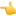 ثانيا :مسابقة أحسن فديو في احد الموضوعات الآتية:
١- تصوير فديو واقعي يحاكي الإنجازات المصرية بين الماضي والحاضر.
٢-اختيار موضوع من الموضوعات الآتية:
-التفكك الاسري المشكلات والعلاج
-تطوير التعليم
-التطرف والارهاب
علي ان تتراوح مدة الفديو ما بين (3:5 ) دقائق وتقدم النسخة علي CDاخر موعد لتسليم الاعمال المشاركه
يوم 13/8/2022

ويوجد جوائز قيمة للفائزين
بالتوفيق 

امين اللجنة/صافي حسام
امين مساعد/دنيا ابراهيم

رئيس الاتحاد/كريم شعبان

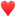 